(นายมงคล  ธรรมฤทธิ์)นายกองค์การบริหารส่วนตำบลคันธุลี
ประกาศองค์การบริหารส่วนตำบลคันธุลี
เรื่อง ประกาศรายชื่อผู้ชนะการเสนอราคา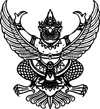                   ตามประกาศ องค์การบริหารส่วนตำบลคันธุลี เรื่อง สอบราคาซื้อวัสดุก่อสร้างซ่อมแซมถนน หมู่ที่   ๙,๑๐,๑๒และ ๑๓ ตำบลคันธุลี   ลงวันที่ ๑๖  ธันวาคม  ๒๕๕๖  ซึ่งมีผู้ได้รับคัดเลือกให้เป็นผู้เสนอราคา   จำนวน   ๒  รายนั้น  ผลปรากฏว่า มีผู้ที่เสนอราคาที่ดีที่สุด ดังนี้
เป็นราคาที่รวม VAT เป็นราคาที่ไม่รวม VAT
ประกาศ  ณ  วันที่  ๖  มกราคม พ.ศ. ๒๕๕๗